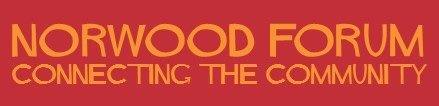  Norwood Forum Committee Monday 10 January 2022 at 6:30pmZoom meetingMinutes Present: Ibtisam Adem (IA), Anne Crane (AC), Jane East (JE), Kim Hart (KH) (Chair), Gloria Orosungunleka (GO), Noshir Patel (NP) (Treasurer) and Philip Virgo (PV)Also present: Councillor Jackie Meldrum (JM) (part); Tim Stephens (TS) (Administrator)Apologies for lateness: Anne Crane (AC), Ibtisam Adem (IA) and Gloria Orosungunleka (GO),Kim Hart in the ChairDeclarations of interestNone.Notes of last meeting: Monday 6 December 2021Approved.
Gipsy Hill Health & Wellbeing Small grants Fund: draft management plan (see circulated report)The Committee had agreed at the previous meeting to operate the Gipsy Hill Health & Wellbeing Hub, and on some principles. KH had worked with Lambeth officers since to draft the management arrangements. The following issues arose:The evaluation process would be finalised in discussion with Lambeth officers that coming Wednesday but it was expected a sub-committee of committee members would vet applications and recommend those to be approved. Any further interested committee members should advise KH immediately. Careful consideration has been given to equality and diversity issues throughout the process.JE would be available run a workshop for potential grant applicants needing assistance with their application.The management plan already included email/telephone advice for potential applicants and an early drop-in virtual Q&A session that would also be attended by members of the Lambeth Project Team.Capacity building would need to be a strand for the future but the current grant scheme needed to commit grants by the end of the financial year. The scheme needed to open to applicants very soon. Banking services could be provided by Norwood Forum.The scheme had received positive support from Gipsy Hill ward councillors.The pilot Health & Wellbeing Hub at the Emmanuel Community Centre on Clive Road was up and running, and a visit by the Gipsy Hill H&WB Stakeholder group of which Kim is co-chair had been postponed before Christmas, because of Covid. The H&WB bus was already attending weekly, offering a wide range of health services.Local organisations were being informed of the potential grant funding opportunity and groups are already holding joint discussions on potential projects.The Forum would receive a management fee for the work and the Committee might decide later to add some these resources to its own grant funding scheme.KH would advise all committee members of the outcomes of the Wednesday meeting.PV also advised he was working on a project to attract financial support from City Livery Companies to facilitate activities that might be run at the Emmanuel Community Centre -  though not applying (as yet) for direct funding from this scheme.Agreed:1. The draft management plan set out in the report.2. An hourly rate of £15 for Norwood Forum committee members and other support brought to this project.Draft Site Allocations Development Plan (see circulated report)Noted the arrangements in hand for a pre-meeting of the Forum and other three groups invited to meet with Council officers and ward councillors (this would not be until the end of the month). The aim was to decide how to publicise the Council’s proposals and capture views (possibly via a petition) and present a collective response to the Council. KH was in contact with the Knollys Road residents group and also residents on the York Hill estate.Initial local feedback was strongly against the proposed height of the tower blocks; this was in excess of both built tower blocks in the Borough and the current proposals for the other sites in the draft Development Plan, and also completely out of character of the West Norwood/Tulse Hill area. KH was in discussion with A Small Studio to produce accurate visuals of the potential height of the towers at both sites.Other issues to be raised might include:Drainage issues in the Knollys yard site.The number of local people on the Council’s waiting list, and if this would be reduced through the provision of “affordable” flats.York Hill Estate residents and shopkeepers would need to be informed and their views garnered. Commonplace had gone live earlier that day but had yet to be generally publicised. The six week consultation period to be operated by the Council needed to be established.Why the decision was being rushed through this stage of the process in the limited time before the forthcoming May local electionsAll to send any further views to KH before Wednesday’s meeting. KH to report back thereafter.Windsor Grove (see circulated report)It had been announced earlier that day that the Secretary of State had “recovered” the Appeal, which meant he would decide on the appeal on the basis of a report from the Planning Inspector rather than the Planning Inspector making the decision. This was presumably because strategic planning issues were raised by the application, but the case was apparently not co-joined with the conditional permission already granted by Lambeth for the Herne Hill site.Otherwise progress with the Appeal process was as set out in the report. News on the fundraising campaign would follow after the planned #scrapthyard meeting. Any committee members wishing to volunteer to share this workload should advise KH after the meeting.Heritage issues (see circulated report)Blue Plaques: the Poor House on Elder Road to be considered for phase 3.West Norwood Cemetery: TS to ascertain at suitable juncture whether or not the evergreen roots at back of St. Stephens Chapel were to be completely removed. Update otherwise noted.Wild Norwood 2021: report back (see circulated report)The reduction in the number of participating residents with window displays from 2020 was disappointing but might be because London was in full lockdown last year. The wild walks and food walks had all been very successful. Report back otherwise noted.Welcome Back Spring Festival 2022: would include:walks and Ian Boulton would lead a Bat walk in the Cemetery and others.Second COP26 Community Conversation meeting.Green businesses street fair at Tulse HillVolunteer fair, possibly at the West Norwood Library & Picturehouse community roomFurther ideas from committee members should be notified to KH as soon as possible. PV suggested the green fair include local businesses that can provide home insulation etc services.PV also suggested a Queens Jubilee pudding event should be held {Queens Platinum Jubilee is to be marked over two public holidays: Thursday 2 and Friday 3 June 2022}.Noted from ACr that the Dulwich Society might hold a Wates development walk in the West Dulwich area in May 2022.Planning applications and pre-applicationsThe following applications were discussed:Land to rear of 55-161 Auckland Hill London SE27 9PG: nine two storey dwellinghouses (21/04709/FUL: closing date 11 January 2022). The key learning point was the lack of protection from development for the nature site (e.g. TPOs or SSSI). Sites such as long gardens with development potential needed adequate protection in place before purchase by a developer. Display of 44 lamppost mounted banner signs along the A215 Norwood Road, into Norwood High Street & Knights Hill (21/04200/ADV: closing date 3 December 2021). KH raised the possibility of community use.Former Kings Head 82 Norwood High Street London SE27 9NW: Appeal by GNK against decision to refuse permission for change of use of existing ground floor and basement level to showroom (Use Class A1) and associated works including alterations to existing shopfront (21/00365/FUL: closing date for further comments etc: 25 January 2022). Planning sub-group to decide if further points should be madeNeighbourhood plan: a NPA/Forum/NAG meeting was due to be held on progress; a referendum in May 2022 was not thought to be viable.Treasurer’s reportNP would submit a written report to the next meeting. NP and KH were due to meet on reformatting accounts and operations for the Gipsy Hill grants scheme.Other business Royal Mail: noted that there were local Windsor Grove sorting office and national delivery problems due to the impact of Covid-19.The meeting ended at 8:17pm.Next meeting: Monday 7 February 2022 (6:30pm) at The Hope.Annual calendar - meetings, activities, events and due reportsAnnexEquality Diversity & Inclusion: our policy, language, young people – specific actions (extract from minutes of 16 August meeting)Equality, Diversity and Inclusion (EDI)Check on completion of LFN EDI monitoring form and chase as necessary: KHWrite a policy: KH will obtain sample policy from LFN, GO agreed to adapt and draft version for Norwood ForumLFN benchmark: how the Norwood Forum committee reflects our community – discussion on language and age – see below for specificsEDI stats at Ward level - review Census 2021 data once published: KHEDI - LanguageLanguage as a barrier: case by case basis – typically older generation in some communities lack English skills. Noted that for Yoruba speakers, English widely spoken by this communityContinue/increase website signposting of translated verified information and events in languages other than English. (already on website: www.norwoodforum.org/information-60-languages - in process of being updated). What else could be added/what is missing on website.How to make our web resource more widely known? Trusted community leaders, sewing groups (women can be excluded from information in some communities), schools to parents (children can be most proficient English speakers in a family).To include deaf and sight-loss (already on website: www.norwoodforum.org/deaf-and-sight-loss-support) – same questions as above – what is missing, how to make the resource more widely known.EDI – Young PeopleEven without latest Census stats still possible to identify that the committee lacks the young person’s voice
Ideas:IA had two young people who might be interested in joining the committee and will follow this up: IAApproach schools - young journalists commissioned to write for Norwood Forum – article/blog posts: KH has school contacts via art teachers, PV has contacts via CSP project: Action – KH to liaise with PV to write to schoolsApproach Young Labour, Young Conservatives, and other young people’s political groups to join committee.CSP ambition – link young people to training to build and maintain young people’s information platform. Possible funding from the new providers of fibre broadband and in conjunction with Station to Station – part of their new business plan (following successful referendum): Action – ongoing – CSP full report on proposals for the coming year will be presented at the next committee meetingCould Station to Station promote training opportunities for young people with local businesses?__________________Other Action Points {last date discussed}WhoWhenSmall parcels of land: Assets of Community Value {24.02.21}Need to proceedSuggestions on areas of landJMAllStreetworks: finishing the Norwood Road phase {04.10.21}Tulse Hill gyratory lightingKH/NP/JM/TSNaming the Station Rise to Norwood Road alley way: competition with Elmgreen School. ACr:  note on street naming principles NP: consider competition {28.04.21}ACrNPTreasurer reports {01.11.21}NPPlanning applications {01.11.21}ACrCSP: eat around the world: developed idea {06.09.21}PVEquality, diversity and inclusion: develop EOP {04.10.21}KH/GOWebsite and comms review workshop {04.10.21}KHPrior approval applications, certificate applications and all those seeking discharge of conditions or for reserved matters approval.: seek consultation {01.11.21}TS/ACrWest Norwood Cemetery visitors centre: views {04.10.21}No response; chased 19.11.21AllTSSpring Festival (Jan-March 2022) {01.11.21}KHAllGipsy Hill Health & Wellbeing fund (Jan-March 2022): operation and report {10.01.22}KHNPAllDraft Site Allocations Development Plan: sites 18 & 19 campaign etc {10.01.22}KHWindsor Grove appeal: preparation {10.01.22}KHWhenEvent etcWhoJanuary – March 2022Spring FestivalKH & all7 February 2022
Monday 6:30pmZoom Committee meeting @ The Hope
Includes decisions on community grants {scheme postponed to Spring 2022 so as to manage Gipsy Hill health & wellbeing scheme}All7 March 2022
Monday 6:30pmCommittee meeting @ The Hope4 April 2022
Monday 6:30pmZoom Committee meeting9 May 2022
Monday 6:30pmCommittee meeting @ The Hope
Includes prep. for AGMKH/TS6 June 2022
Monday 6:30pmZoom Committee meetingIncludes final prep. for AGMKH/TS25 June 2022
Saturday 1pm?AGM – in person
Includes presentations by community grant recipients?All4 July 2022
Monday 6:30pmCommittee meeting @ The HopeIncludes:GDPR and data protection: annual reviewKH/TS